ПОСТАНОВЛЕНИЕАДМИНИСТРАЦИИ СЕЛЬСКОГО ПОСЕЛЕНИЯ                     МАЗЕЙСКИЙ СЕЛЬСОВЕТ                                                        ДОБРИНСКОГО МУНИЦИПАЛЬНОГО РАЙОНАЛИПЕЦКОЙ ОБЛАСТИ09.02.2012г.	с. Мазейка	№24«Об отмене  Положения  о проведении  проверки  достоверности и полноты сведений о доходах, об имуществе и обязательствах имущественного характера муниципальных служащих сельского поселения Мазейский сельсовет Добринского муниципального района, их супруги (супруга)  и несовершеннолетних детей, а также лиц, претендующих на замещение должностей муниципальной службы в администрации сельского поселения Мазейский сельсовет  Добринского муниципального района».(утв. постановлением администрации сельского поселения Мазейский сельсовет №6 от      10.02.2011г.)      Рассмотрев Протест Прокуратуры Добринского района №30Д- 2012 от 8.09.2012г на Положение о проведении  проверки  достоверности и полноты сведений о доходах, об имуществе и обязательствах имущественного характера муниципальных служащих сельского поселения Мазейский сельсовет Добринского муниципального района, их супруги (супруга)  и несовершеннолетних детей, а также лиц, претендующих на замещение должностей муниципальной службы в администрации сельского поселения Мазейский сельсовет  Добринского муниципального района, в связи с приведением в соответствие с действующим законодательством РФ, администрация сельского поселенияПОСТАНОВЛЯЕТ:Отменить «Положение о проведении  проверки  достоверности и полноты сведений о доходах, об имуществе и обязательствах имущественного характера муниципальных служащих сельского поселения Мазейский сельсовет Добринского муниципального района, их супруги (супруга)  и несовершеннолетних детей, а также лиц, претендующих на замещение должностей муниципальной службы в администрации сельского поселения Мазейский сельсовет  Добринского муниципального района». Настоящее постановление  вступает в силу со дня его официального обнародования. Контроль за исполнением данного постановления оставляю за собой.Глава администрациисельского поселения Мазейский сельсовет                                                          Н.И. Тимирев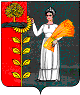 